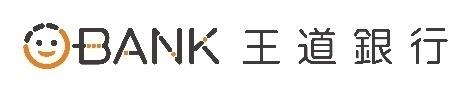 外幣匯出匯款業務改匯／查詢／退匯申請書(填寫範例)APPLICATION FOR OUTWARD REMITTANCE AMENDMENT / ENQUIRY / REFUND傳真交易Facsimile Transaction　外收交易Incoming Transaction　 本行匯款編號Ref. No.：　　　　　　　●為必填欄位Mandatory　○為選填欄位Optional　　　　　　　　　　　申請日期Date：　　　　　　　●下列欲申請項目，請擇一填寫 Please choose one of the following items to apply for傳真交易Facsimile TransactionOTP安全碼：OTP安全碼：OTP安全碼：OTP Token序列號後六碼：外收交易Incoming Transaction50 申請人姓名Applicant Name…歐邦客………………………………………………....................................50 申請人姓名Applicant Name…歐邦客………………………………………………....................................50 申請人姓名Applicant Name…歐邦客………………………………………………....................................證號ID No.證號ID No.證號ID No.匯款日期 Transaction Date匯款日期 Transaction Date32匯款幣別及金額Remittance Currency & Amount32匯款幣別及金額Remittance Currency & Amount32匯款幣別及金額Remittance Currency & Amount32匯款幣別及金額Remittance Currency & Amount59原受款人姓名Original Beneficiary Name…OU JIA REN……………………………………………………………………………………………………………………………………………………………..…………………….59原受款人姓名Original Beneficiary Name…OU JIA REN……………………………………………………………………………………………………………………………………………………………..…………………….59原受款人姓名Original Beneficiary Name…OU JIA REN……………………………………………………………………………………………………………………………………………………………..…………………….59原受款人姓名Original Beneficiary Name…OU JIA REN……………………………………………………………………………………………………………………………………………………………..…………………….59原受款人姓名Original Beneficiary Name…OU JIA REN……………………………………………………………………………………………………………………………………………………………..…………………….59原受款人姓名Original Beneficiary Name…OU JIA REN……………………………………………………………………………………………………………………………………………………………..…………………….一、改匯Amendment受款人資料Beneficiary Customer1.帳號Account No. 2.姓名Name ……………………………………………………………………………………………………………………………………………………………………3.地址Address …………………………………………………………………………………………………………………………………………………………………4.附言Remittance Information (請以英文填寫且不得超過140字 Please fill in English and no more than 140 characters)…FAMILY SUPPORT MAR. 2023…………………………………………………………………………………………………………………………………….一、改匯Amendment受款人資料Beneficiary Customer1.帳號Account No. 2.姓名Name ……………………………………………………………………………………………………………………………………………………………………3.地址Address …………………………………………………………………………………………………………………………………………………………………4.附言Remittance Information (請以英文填寫且不得超過140字 Please fill in English and no more than 140 characters)…FAMILY SUPPORT MAR. 2023…………………………………………………………………………………………………………………………………….二、查詢Enquiry請向付款行查詢匯出款項狀況，並將查詢結果通知本人。Please investigate on the outward remittance, and notify the applicant accordingly.二、查詢Enquiry請向付款行查詢匯出款項狀況，並將查詢結果通知本人。Please investigate on the outward remittance, and notify the applicant accordingly.三、退匯Refund請向付款行要求止付，俟收款行／收款人同意並退回款項時，同意　貴行得逕將退匯款項扣除相關費用後退回原外幣帳戶或　貴行則可將實際退回之款項按照　貴行退款當日之買入價折算新臺幣退還給本人帳戶。Please advise the Paying Bank to cancel the payment and refund upon receipt of the returning payment from the Beneficiary Bank / Beneficiary. The Bank may proceed to credit the sum of remittance less applicable refund fees to the Applicant’s foreign currency account, or the Bank shall make a refund only based on the amount received from the correspondents or agents and at the Bank’s buying rate on the day of refund NTD to the Applicant account.退回原扣款帳號Refund the debited Account No.☐原匯款幣別original currency☐新臺幣NTD (如當日結匯金額超逾新臺幣五十萬元者，需另填報「外匯收支或交易申報書(結售外匯專用)」)(Please provide “Declaration Statement of Foreign Exchange Receipts and Disbursements or Transactions (For settlement of sale only)” for refund amount equivalent or exceeding NTD500,000)三、退匯Refund請向付款行要求止付，俟收款行／收款人同意並退回款項時，同意　貴行得逕將退匯款項扣除相關費用後退回原外幣帳戶或　貴行則可將實際退回之款項按照　貴行退款當日之買入價折算新臺幣退還給本人帳戶。Please advise the Paying Bank to cancel the payment and refund upon receipt of the returning payment from the Beneficiary Bank / Beneficiary. The Bank may proceed to credit the sum of remittance less applicable refund fees to the Applicant’s foreign currency account, or the Bank shall make a refund only based on the amount received from the correspondents or agents and at the Bank’s buying rate on the day of refund NTD to the Applicant account.退回原扣款帳號Refund the debited Account No.☐原匯款幣別original currency☐新臺幣NTD (如當日結匯金額超逾新臺幣五十萬元者，需另填報「外匯收支或交易申報書(結售外匯專用)」)(Please provide “Declaration Statement of Foreign Exchange Receipts and Disbursements or Transactions (For settlement of sale only)” for refund amount equivalent or exceeding NTD500,000)四、其他Other四、其他Other申請人承諾不使　貴行因受理上述申請而遭受任何損害，如　貴行因此而產生任何損失及費用，應由申請人負擔。I undertake to hold you harmless and to indemnify you against any circumstance (including but not limited to any loss, expense or liability) caused by the execution for above-mentioned application.有關本申請書約定條款未盡事宜，悉依原外幣匯出匯款申請書之約定條款辦理。I agree that any condition or term not mentioned in the application shall be governed by the “Application for Outward Remittance”.此致To王道商業銀行 O-Bank申請人承諾不使　貴行因受理上述申請而遭受任何損害，如　貴行因此而產生任何損失及費用，應由申請人負擔。I undertake to hold you harmless and to indemnify you against any circumstance (including but not limited to any loss, expense or liability) caused by the execution for above-mentioned application.有關本申請書約定條款未盡事宜，悉依原外幣匯出匯款申請書之約定條款辦理。I agree that any condition or term not mentioned in the application shall be governed by the “Application for Outward Remittance”.此致To王道商業銀行 O-Bank●申請人簽章(本行客戶簽蓋原留簽樣)Signature or Chop of Applicant (Signature or Chop of the Account Holder)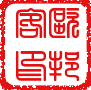 ……………………………………………………………………………………..申請人已詳閱且同意接受所列之約定條款The Applicant has read and agrees to conditions printed herein.銀行內部使用For Bank use only　　　　　受理單位：